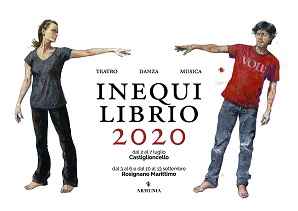 INEQUILIBRIO 2020Dal 3 al 6 e dal 10 al 13 settembre a Rosignano Marittimo (LI)Inequilibrio, il festival della nuova scena trasloca da Castiglioncello a Rosignano Marittimo (LI).  Sambati, Cristiani, Drago e Di Tanno sono gli artisti chiamati a tradurre la natura del luogo attraverso un tentativo poetico. Teatro, danza, performance e video. Il premio della rivista Gli Asini, un omaggio di Giuliano Scabia a Giacomo Verde e la chiusura con Alessandro Benvenuti IL PROGRAMMA:GIOVEDÌ 3 SETTEMBRE
Ore 18.00 Piazza San Nicola Schola Cantorum/Filarmonica Solvay Omaggio a Ennio Morricone
Ore 19.00 Piazza Carducci Carlo Massari A corpo morto site specific
Ore 21.00 Teatro Nardini Paola Bianchi Energheia

VENERDÌ 4 SETTEMBRE
Ore 16 giardini piazza Carducci Ilaria Drago e Andrea Peracchi Viriditas tornare vivi. Poesie Nemapress edizioni presentazione del libro. Massimo 20 posti  Ore 18.00 Sala Danesin Francesca Sarteanesi Sergio
Ore 20.00 Teatro Nardini Rita Frongia Zia Angelina
Ore 21.00 Teatro Nardini Giselda Ranieri T.i.n.a. in collaborazione con Anticorpi XL
SABATO 5 SETTEMBRE
Ore 11 Giardino Piazza Carducci Premio Gli Asini di Goffredo Fofi Ore 16 Giardino Piazza Carducci Rita Frongia Trilogia del tavolino. Il caso W teatro 1 a cura di Attilio Scarpellini edizioni ETS presentazione libro con Rita Frongia, Attilio Scarpellini, Enrico Piergiacomi, Renzo Trotta  Site specific DELL’INVISIBILE/INCARNAZIONI
con Alessandra Cristiani, PierGiuseppe Di Tanno, Ilaria Drago e Marcello Sambati
Azioni in natura e urbane dall’alba al tramonto
Programma:
ore 6.15 al parco dei Poggetti (ritrovo Ingresso N. 1 Il Vignone)
WHAT I FEAR MOST IS THE DEATH OF IMAGINATION di e con Piergiuseppe Di Tannoore 18 nel Cortile del Castello
IN TEMPO SOSPESO di e con Marcello Sambati 
ore 19 alla Terrazza del Castello
INIZIO
di e con Alessandra Cristiani
ore 20 al Campo di Calcetto Vignone
TANATOSI
di e con Piergiuseppe Di Tanno
3 azioni durante la giornata in orario da definire
COMPASSIONE | PRIMA LODE | LE ANIME
di e con Ilaria Drago ore 21.00 al Teatro Nardini
Leviedelfool
BACCANTI / Βάκχαι di e con Simone Perinelli
prima nazionale
DOMENICA 6 SETTEMBRESite specific DELL’INVISIBILE/INCARNAZIONI
con Alessandra Cristiani, PierGiuseppe Di Tanno, Ilaria Drago e Marcello Sambati
Azioni in natura e urbane dall’alba al tramonto
Programma:
ore 6.15 al parco dei Poggetti (ritrovo Ingresso N. 1 Il Vignone)
WHAT I FEAR MOST IS THE DEATH OF IMAGINATION
di e con Piergiuseppe Di Tanno
ore 17 al parco dei Poggetti (ritrovo Ingresso N. 1 Il Vignone)
LANGELO
di e con Alessandra Cristiani
LITURGIE
di e con Marcello Sambati
COMPASSIONE | SECONDA LODE | ALLA NATURA
di e con Ilaria Drago
ore 20 al Campo di Calcetto Vignone
TANATOSI
di e con Piergiuseppe Di Tanno
  GIOVEDÌ 10 SETTEMBRE
Ore 18.00 Cortile del Castello Maurizio Lupinelli Apollo mi ha colpito lettura su testo da Holderin
Ore 19.00 Sala Danesin Buji MATITA concerto interattivo
Ore 21.00 Teatro Nardini compagnia Garbuggino Ventriglia Mozart e Salieri Puskin suite drammaturgia di Attilio Scarpellini

VENERDÌ 11 SETTEMBRE
Dalle ore 18.00 Sala Danesin: Dehors/Audela Il suo spazio è l’intervallo 
 Nerval Teatro Dentro l’occhio di e con Maurizio Lupinelli, Elisa Pol e gli attori del laboratorio permanente 
Ore 21.00 Teatro Nardini VicoQuartoMazzini Livore. Mozart e Salieri SABATO 12 SETTEMBRE
Ore 17 laboratorio Shakespeare ShowdownOre 18.00 Cortile castello Elisa Pol Walking memories Dalle ore 19.00 Sala Danesin Video e racconti con gli autori:Sosta Palmizi Melanges des anges Video
Giuseppe Muscarello Quattro canti Video
Armunia Il festival mancato VideoOre 21.00 Teatro Nardini Enchiridion Shakespeare Showdown: with a kiss I die dimostrazione del loro lavoro di riscrittura shakespeariana per videogame con Tindaro GranataDOMENICA 13 SETTEMBRE
Ore 18.00 Anfiteatro Castello Pasquini Giuliano Scabia Giacomo contastorie una serata per Giacomo Verde
Ore 22.00 Area Feste L’Oliveta Alessandro Benvenuti PANICO MA ROSA. Dal diario di un non intubabile

 